от 17.01.2018 № 49О заключении концессионного соглашения в отношении объектов наружного освещения, находящихся в муниципальной собственности Волгограда, с обществом с ограниченной ответственностью «Светосервис-Волгоград»В соответствии с Гражданским кодексом Российской Федерации, федеральными законами от 21 июля 2005 г. № 115-ФЗ «О концессионных соглашениях», от 06 октября 2003 г. № 131-ФЗ «Об общих принципах организации местного самоуправления в Российской Федерации», Порядком управления и распоряжения имуществом, находящимся в муниципальной собственности Волгограда, утвержденным решением Волгоградской городской Думы от 19 июля 2017 г. № 59/1720 «Об утверждении Порядка управления и распоряжения имуществом, находящимся в муниципальной собственности Волгограда», решением Волгоградской городской Думы от 30 октября 2017 г. № 61/1798 «О рассмотрении предложения администрации Волгограда о передаче по концессионному соглашению объектов наружного освещения, находящихся в муниципальной собственности Волгограда», постановлением администрации Волгограда от 13 ноября 2017 г. № 1738 «О согласовании проекта концессионного соглашения с внесенными изменениями и принятии заявок о готовности к участию в конкурсе на право заключения концессионного соглашения», на основании обращения 
общества с ограниченной ответственностью (ООО) «Светосервис-Волгоград» 
от 13 ноября 2017 г. № 33 о заключении концессионного соглашения с лицом, выступающим с инициативой заключения концессионного соглашения, протокола комиссии, уполномоченной на рассмотрение заявок о готовности к участию в конкурсе на право заключения концессионного соглашения, от иных лиц, выступающих с инициативой заключения концессионного соглашения, от 09 января 2018 г., руководствуясь статьями 5, 7, 39, 47 Устава города-героя Волгограда, администрация ВолгоградаПОСТАНОВЛЯЕТ:1. Заключить концессионное соглашение в отношении объектов наружного освещения, находящихся в муниципальной собственности Волгограда, с ООО «Светосервис-Волгоград» на условиях, предусмотренных в предложении о заключении концессионного соглашения и проекте концессионного соглашения в отношении объектов наружного освещения, находящихся в муниципальной собственности Волгограда, с внесенными изменениями.2. Департаменту муниципального имущества администрации Волгограда направить в ООО «Светосервис-Волгоград» проект концессионного соглашения в отношении объектов наружного освещения, находящихся в муниципальной собственности Волгограда, включающий в себя основные условия концессионного соглашения согласно приложению, в течение пяти рабочих дней после опубликования настоящего постановления.3. Установить срок для подписания концессионного соглашения в отношении объектов наружного освещения, находящихся в муниципальной собственности Волгограда, – до 15 февраля 2018 г.4. Настоящее постановление вступает в силу со дня его подписания и подлежит опубликованию в установленном порядке.5. Контроль за исполнением настоящего постановления оставляю за 
собой.Глава администрации                                                                                                        В.В.ЛихачевРазослано: администрации Волгограда – 2 (Лихачев, Пешкова), комитету правового обеспечения администрации Волгограда, департаменту муниципального имущества администрации Волгограда, департаменту городского хозяйства администрации Волгограда, комитету экономического развития администрации Волгограда, департаменту финансов администрации Волгограда, МКП «Волгоградгорсвет», контрольному управлению администрации Волгограда, управлению по взаимодействию со средствами массовой информации администрации Волгограда, редакции газеты «Городские вести. Царицын – Сталинград – Волгоград»вн (дн)Приложениек постановлению администрации Волгоградаот 17.01.2018  № 49 ОСНОВНЫЕ УСЛОВИЯконцессионного соглашения в отношении объектов наружного освещения, находящихся в муниципальной собственности Волгограда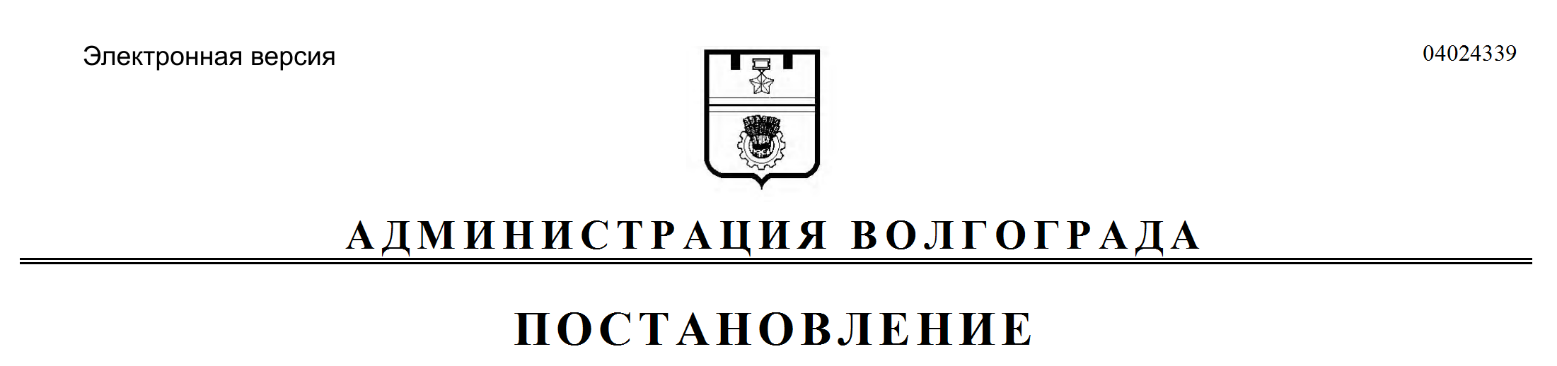 № п/пУсловие концессионного соглашенияСодержание условия концессионного соглашения1231.Обязательства концессионера по созданию и (или) реконструкции объекта концессионного соглашения, соблюдению сроков его создания и (или) реконструкцииКонцессионер обязуется за свой счет в порядке, сроки и на условиях, установленных концессионным соглашением в отношении объектов наружного освещения, находящихся в муниципальной собственности Волгограда (далее – Соглашение), обеспечить проектирование, создание, реконструкцию и ввод в эксплуатацию недвижимого и технологически связанного с ним движимого имущества, входящего в объект Соглашения, состав и описание которого приведены в Соглашении (далее – Объект Соглашения), в порядке и сроки, предусмотренные Соглашением2.Обязательства концессионера по осуществлению деятельности, предусмотренной концессионным соглашениемКонцессионер обязуется за свой счет в порядке, сроки и на условиях, установленных Соглашением, осуществлять деятельность по освещению территории городского округа город-герой Волгоград путем использования (эксплуатации) объектов имущества в составе Объекта Соглашения, переданных концессионеру по Соглашению, а также созданных в соответствии с Соглашением3.Срок действия концессионного соглашенияСоглашение вступает в силу с даты его подписания и действует в течение 15 (пятнадцати) лет4.Описание, в том числе технико-экономические показатели, объекта концессионного соглашения Состав и описание объектов имущества в составе Объекта Соглашения, в том числе технико-экономические показатели объектов имущества, на момент: а) передачи их концессионеру в порядке, предусмотренном Соглашением, и б) завершения мероприятий по проектированию, созданию и реконструкции приведены в Соглашении1235.Срок передачи концессионеру объекта концессионного соглашенияСрок передачи существующих на момент заключения Соглашения объектов имущества в составе Объекта Соглашения – в течение 30 (тридцати) рабочих дней с момента заключения Соглашения6.Порядок предоставления концессионеру земельных участков, срок заключения с концессионером договоров аренды (субаренды) этих земельных участков, размер арендной платы (ставки арендной платы) либо формула расчета размера арендной платы (ставки арендной платы)Предоставление земельных участков и (или) обеспечение их использования концессионером осуществляется путем заключения договоров аренды (субаренды), установления сервитутов, обеспечения использования земельных участков концессионером без их предоставления и установления сервитута либо иным способом, предусмотренным действующим законодательством, в зависимости от характера мероприятий, проводимых концессионером в отношении объектов, расположенных на таких участках.Договоры аренды (субаренды) в отношении земельных участков, которые надлежащим образом сформированы на дату подписания Соглашения, подлежат заключению в течение 30 (тридцати) календарных дней со дня обращения концессионера о предоставлении соответствующих земельных участков.Договоры аренды (субаренды) в отношении земельных участков, которые надлежащим образом не сформированы на дату подписания Соглашения, подлежат заключению в течение 90 (девяноста) календарных дней со дня обращения концессионера о предоставлении соответствующих земельных участков. Формирование земельных участков, включая кадастровый учет и государственную регистрацию прав собственности, осуществляется концедентом за свой счет.Размер арендной платы (ставки арендной платы):до момента окончания создания и (или) реконструкции объекта имущества в составе Объекта Соглашения, находящегося на данном земельном участке, составляет 1 (один) рубль;после окончания создания и (или) реконструкции объекта имущества в составе Объекта Соглашения, находящегося на данном земельном участке, равен размеру земельного налога для данного земельного участка7.Цели и срок использования (эксплуатации) объекта концессионногосоглашения1. Концессионер обязан использовать (эксплуатировать) Объект Соглашения в установленном Соглашением порядке в целях осуществления деятельности, указанной в пункте 2 настоящих Условий концессионного соглашения.2. Срок использования (эксплуатации) Объекта Соглашения – с даты подписания акта приема-передачи первого из объектов имущества в составе Объекта Соглашения, с использованием которого может осуществляться деятельность, предусмотренная пунктом 2 настоящих Условий концессионного соглашения, до даты подписания акта возврата в отношении первого из объектов имущества в составе Объекта Соглашения, в отсутствие которого не может осуществляться деятельность, предусмотренная пунктом 2 настоящих Условий концессионного соглашения, либо до момента совершения концессионером всех необходимых действий по передаче такого объекта в порядке, предусмотренном Соглашением.3. Срок использования (эксплуатации) отдельных объектов имущества в составе Объекта Соглашения, подлежащих созданию в соответствии с условиями Соглашения, – с даты ввода в эксплуатацию соответствующего объекта или подписания акта об исполнении в случае, если ввод в эксплуатацию соответствующего объекта не осуществляется с учетом положений действующего законодательства, до даты подписания акта возврата в отношении первого из объектов имущества в составе Объекта Соглашения, в отсутствие которого не может осуществляться деятельность, предусмотренная пунктом 2 настоящих Условий концессионного соглашения, либо до момента совершения концессионером всех необходимых действий по передаче такого объекта в порядке, предусмотренном Соглашением.4. Срок использования (эксплуатации) отдельных объектов имущества в составе Объекта Соглашения, подлежащих реконструкции, определяется в соответствии с подпунктом 2 настоящего пункта с учетом перерыва на период проведения мероприятий по реконструкции8.Общий объем инвестиций на создание и (или) реконструкцию Объекта СоглашенияОбщий объем инвестиций на создание и (или) реконструкцию Объекта Соглашения, предусмотренный 
Программой модернизации, составляет не менее 
943,9 млн. рублей (с НДС) в ценах базового 2017 года9.Способы обеспечения исполнения концессионером обязательств по концессионному соглашению, размеры предоставляемого обеспечения и срок, на который оно предоставляетсяКонцессионер обязан предоставить обеспечение исполнения обязательств по Соглашению путем предоставления безотзывной банковской гарантии, обеспечивающей надлежащее выполнение концессионером обязательств по проектированию, созданию и реконструкции Объекта Соглашения. Размер банковской гарантии – 250 млн. рублей. Банковская гарантия в указанном размере предоставляется ежегодно в течение трех лет 10.Финансовое участие концедентаКонцедент принимает на себя обязательства по финансированию в следующих формах: капитальный грант;плата концедента.График выплаты капитального гранта и размеры платежей:При подписании Соглашения Стороны исходят из того, что для целей выплаты капитального гранта концеденту направляется межбюджетный трансферт от 
Волгоградской области либо бюджетное ассигнование в иной форме. Размер платежей является окончательным и включает в себя все налоги, сборы и иные обязательные платежи (в том числе НДС), связанные с участием концедента в расходах на создание и реконструкцию Объекта Соглашения.Источник финансирования: средства бюджета Волгограда.Плата концедента выплачивается в целях финансирования расходов концессионера на улучшение технико-экономических показателей Объекта Соглашения, использование (эксплуатацию) Объекта Соглашения, включая расходы на приобретение электрической энергии в целях использования (эксплуатации) Объекта Соглашения, и включает в себя следующие платежи:постоянная часть платы концедента (финансирование расходов на текущее содержание и ремонт существующих на момент заключения Соглашения объектов наружного освещения);платеж за электрическую энергию;платеж за капитальный ремонт;платеж на возмещение части процентов по привлеченному финансированию;платеж за эксплуатацию светоточек, подлежащих созданию в соответствии с условиями Соглашения.Порядок выплаты платежей в составе платы концедента определяется Соглашением исходя из следующих предельных величин:Источник финансирования: средства бюджета Волгограда11.Размер концессионной платы, форма или формы, порядок и срокиее внесенияКонцессионная плата выплачивается концессионером концеденту ежегодно не позднее 31 января года, следующего за отчетным. Размер концессионной платы составляет 1,5% от выручки концессионера, полученной в течение отчетного года от передачи составных частей объектов имущества в составе Объекта Соглашения в пользование третьим лицам, осуществленной в соответствии с условиями Соглашения, включая НДС. Во избежание сомнений обязанности по исчислению, удержанию и уплате в бюджет соответствующих сумм НДС осуществляет концессионер12.Порядок возмещения расходов сторон в случае досрочного расторжения концессионного соглашенияВ случае досрочного расторжения Соглашения возмещение расходов концессионера на создание и (или) реконструкцию Объекта Соглашения осуществляется за счет концедента в размере расходов концессионера на создание и (или) реконструкцию Объекта Соглашения (включая фактически понесенные расходы, связанные с привлечением концессионером финансирования из расчета стоимости привлеченного финансирования не более 12% годовых в целях исполнения обязательств по созданию и (или) реконструкции Объекта Соглашения), не возмещенных за счет капитального гранта, выручки концессионера за срок действия Соглашения, определяемой в порядке, предусмотренном Соглашением, и части платы концедента, направляемой на оплату процентов по привлеченному финансированию. Порядок и срок возмещения расходов концессионера, связанных с досрочным расторжением Соглашения, приведены в Соглашении13.Обязательства концедента и (или) концессионера по подготовке территорииВ целях подготовки территории, необходимой для создания и реконструкции Объекта Соглашения и для осуществления деятельности, предусмотренной пунктом 2 настоящих Условий концессионного соглашения, концессионер осуществляет:необходимые для начала создания (реконструкции) подготовительные работы, предусмотренные проектной или сметной документацией, включая расчистку земельных участков и прокладку временных инженерных сетей и подъездных путей, а также создание иных временных сооружений;иные мероприятия по подготовке территории, не предусмотренные проектной или сметной документацией, но необходимые для выполнения мероприятий по проектированию, созданию и реконструкции Объекта Соглашения